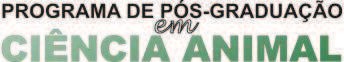 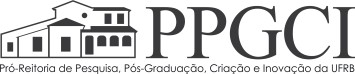 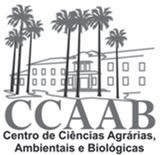 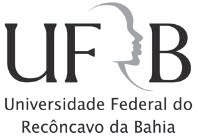 INFORMAÇÕES SOBRE APRESENTAÇÃO DO PROJETOA apresentação do projeto pelos(as) candidatos(as) não-eliminados, deverá ser realizada em até 05 minutos, seguidos de no máximo 15 minutos para arguição da comissão de seleção ou banca examinadora.A ordem de apresentação do projeto pelos(as) candidatos(as) não-eliminados ocorrerá em ordem alfabética do nome do candidato.A apresentação do projeto pelos(as) candidatos(as) não-eliminados terá seu início no mínimo, 24 horas após o horário de realização (início) da prova escrita (conhecimentos gerais e específicos).A avaliação do Projeto ocorrerá pelos seguintes eixos:Conhecimento técnico na apresentação do Projeto.Capacidade de responder corretamente/adequadamente os questionamentos da comissão de seleção ou banca examinadora.Capacidade de se expressar com clareza e objetividade.Relação entre o projeto proposto e a disponibilidade de orientação na linha de pesquisa do projeto.Motivos de interesse e conhecimento da Pós-Graduação.Cruz das Almas – BA, 22 de maio de 2018.Colegiado do PPG  – UFRB  Universidade Federal do Recôncavo da Bahia – Centro de Ciências Agrárias Ambientais e Biológicas – Núcleo de Gestão de Ensino de Pós-GraduaçãoRua Rui Barbosa, 710 – Cruz das Almas – BA – CEP 44.380.000 Telefone (75) 3621-3120 – E-mail ccaab.ccmca@ufrb.edu.brPágina 1 de 1